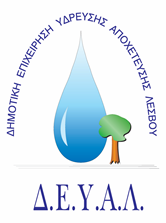 ΔΙΑΔΗΜΟΤΙΚΗ ΕΠΙΧΕΙΡΗΣΗ                                                           Ημερομηνία: 18-02-2021ΥΔΡΕΥΣΗΣ ΑΠΟΧΕΤΕΥΣΗΣ                                             ΛΕΣΒΟΥ                                                                                                          Προς                                                                                                          Δ.Ε.Υ.Α. ΛέσβουΕΝΔΕΙΚΤΙΚΟΣ ΠΡΟΥΠΟΛΟΓΙΣΜΟΣ	Προς Υπογραφή Προσφέροντος ή Εκπροσώπου του……………………………………………………… Όνομα υπογράφοντος……………………………………………….Αρ. Δελτίου Ταυτότητας/ΔιαβατηρίουΥπογράφοντος………………………………………………..Ιδιότητα υπογράφοντος…………………………………………… ΘΕΜΑ: Προμήθεια οργάνων αυτοματισμού για την λειτουργία των Αντλιοστασίων Ακαθάρτων της Δ.Ε. Μυτιλήνης. Αρ. πρωτ.:      1727/18-02-2021Α/ΑΠΟΣΟΤΗΤΑΠΕΡΙΓΡΑΦΗΤΙΜΗ ΜΟΝ. ΚΟΣΤΟΣ12Πιεζομετρική οβίδα με καλώδιο μήκους 12m(Αντλιοστάσια ακαθάρτων “ΙΚΑ & ΚΑΡΑΠΑΝΑΓΙΩΤΗ”)270,40540,8021Πιεζομετρική οβίδα με καλώδιο μήκους 15m(Αντλιοστάσιο ακαθάρτων “ΔΕΗ”)273,00273,0031Πιεζομετρική οβίδα με καλώδιο μήκους 27m(Αντλιοστάσιο ακαθάρτων “ΛΙΜΑΝΙ”)275,00275,0043Πιεζομετρική οβίδα με καλώδιο μήκους 10m(Αντλιοστάσια ακαθάρτων “ΑΜ1 ΠΑΝΑΓΙΟΥΔΑΣ, ΑΜ2 ΜΟΡΙΑΣ, ΠΑΜΦΙΛΩΝ”)270,40811,20ΚΑΘΑΡΗ ΑΞΙΑΚΑΘΑΡΗ ΑΞΙΑΚΑΘΑΡΗ ΑΞΙΑΚΑΘΑΡΗ ΑΞΙΑ1.900,00ΦΠΑ 17%ΦΠΑ 17%ΦΠΑ 17%ΦΠΑ 17%323,00ΣΥΝΟΛΟΣΥΝΟΛΟΣΥΝΟΛΟΣΥΝΟΛΟ2.223,00